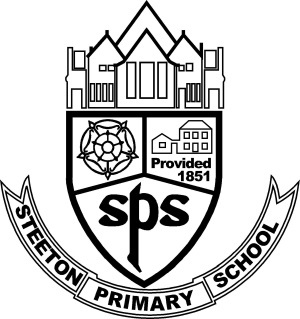 STEETON PRIMARY SCHOOL     Market Street, Steeton, Keighley, West Yorkshire, BD206NNTelephone: 01535 653315 Email:office@steeton.bradford.sch.ukWebsite: www.steeton.bradford.sch.ukExecutive Head teacher:  Mr. J. CooperHead of School:  Mr. K. WheelerFriday 2nd May 2019Dear Parents and Carers,As you know, Mrs Linford left Steeton Primary School at the end of last term. We are very pleased to inform you that from next week – week beginning 6th May – Mrs Michelle Freebury will be joining us and she will be teaching your child each Monday and Tuesday until the end of this school year.She has already been into school to work with Mrs Foulds and the children have enjoyed getting to know her. We know that you will support us in making her feel welcome at Steeton, and don’t hesitate to contact her or Mrs Foulds if you have any questions about your child’s ongoing progress here at school.Enjoy the bank holiday weekend,Mr K. WheelerHead of School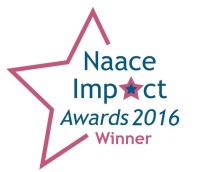 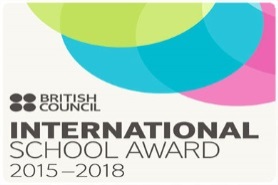 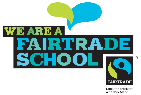 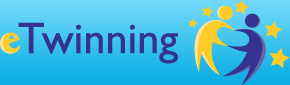 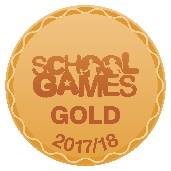 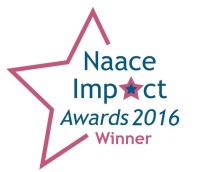 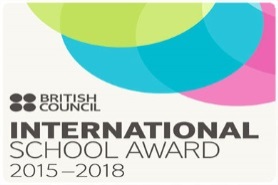 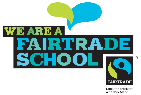 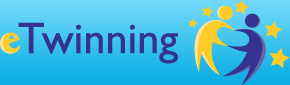 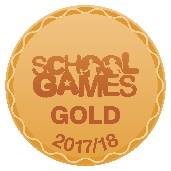 